جامعة الملك سعود						                                         مفردات المقرر: 341ترخ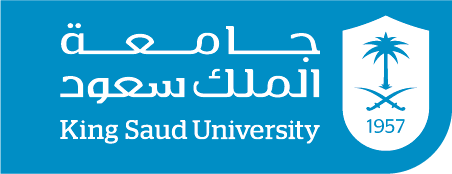 كلية الآداب                                                                                                              الفصل الدراسي: الثاني                                                                                                                السنة الدراسية:1437هـمعلومات المحاضر:معلومات المقرر:طرق التقييم:*التأكيد على ضرورة حصول الطالبات على 80% من درجات الأعمال الفصلية قبل تاريخ الاعتذار.الخطة الأسبوعية:القـوانـيـن :(مثال: السرقة الأدبية, سياسة الحضور):يمنع التأخير عن المحاضرةيمنع استخدام الجوال أثناء المحاضرة يمنع الأحاديث الجانبية أثناء المحاضرةالالتزام بالأمانة العلمية أثناء إعداد الواجبات  خلود كمال سليمان الحبيباسم المحاضر الاحد11-12\ الثلاثاء 11-12//الخميس9-10الساعات المكتبيةالمبنى رقم 1 الدور الثاني مكتب رقم 73رقم المكتبkhabeeb@ksu.edu.sa عنوان البريدي الإلكترونيالدولة العباسية اسم المقرر341ترخ رقم المقرريعنى المقرر بدراسة قيام الدولة العباسية وتوطيد نفوذها وازدهارها في العصر الأول اضافة إلى حركات المعارضة والعلاقات الخارجية ،ثم يدرس أوضاع الدولة تحت نفوذ الأتراك والبويهيين والسلاجقة وحتى سقوط الدولة عام656هـ. توصيف المقررتمكن الطالبة من الوصول إلى مقارنة واضحة شاملة بين خلفاء العصرين من حيث سيطرة الخلفاء على الحكم وقوة نفوذهم وموقع العنصر الأجنبي في الحكم إضافة إلى تمكنها من الفصل والتمييز بين الحقائق التاريخية من حيث الدوافع والنتائج.نواتج التعلم (المنصوص عليها في توصيف المقرر)دراسات في تاريخ الدولة العباسية لمؤلفه أمينة بيطار.الكامل في التاريخ لإبن الأثيرتاريخ الدولة العباسية لمؤلفه محمد طقوش الكتب الرئيسية تاريخ الرسل والملوك للطبري.المراجع التكميلية (إن وجد) تاريخ التغذية الراجعة (تزويد الطالبات بالنتيجة)* تاريخ التقييم تقسيم الدرجاتالنوع الأسبوع 9الأسبوع 710المشاركة والواجبات --10اختبارات قصيرة وعروض الأسبوع 7الأسبوع 11الاسبوع 6الأسبوع 10الأول 20الثاني 20اختبارات فصلية404040اختبار نهائيمذكرة إضافية (مثال: شروط إعادة الاختبارات يجب الالتزام بموعد الاختبار الفصلي و لن تتم إعادة الاختبار إلا بعذر )مذكرة إضافية (مثال: شروط إعادة الاختبارات يجب الالتزام بموعد الاختبار الفصلي و لن تتم إعادة الاختبار إلا بعذر )مذكرة إضافية (مثال: شروط إعادة الاختبارات يجب الالتزام بموعد الاختبار الفصلي و لن تتم إعادة الاختبار إلا بعذر )مذكرة إضافية (مثال: شروط إعادة الاختبارات يجب الالتزام بموعد الاختبار الفصلي و لن تتم إعادة الاختبار إلا بعذر )العـنـوان الأسبوعأسبوع التسجيل1الدعوة العباسية ومراكزها الهامة وتنظيم الدعوة2                                     المرحلة العلنية وحروب الدعوة   3                                     المرحلة العلنية وحروب الدعوة   4خلفاء العصر العباسي الأول5مواقف الخلفاء العباسيين الأوائل من الفرق والمذاهب المختلفة7علاقات الدول العباسية الخارجية8علاقات الدول العباسية الخارجية9العصر العباسي الثاني وسيطرة العناصر غير العربية  على الحكم10أهم المنجزات الحضارية للدولة العباسية 11أهم المنجزات الحضارية للدولة العباسية 12سقوط الخلافة العباسية 13نتائج سقوط الخلافة14نتائج سقوط الخلافة15أسبوع المراجعة أسبوع المراجعة 